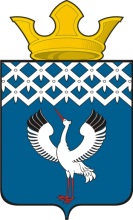 Российская ФедерацияСвердловская областьГлава муниципального образования Байкаловского сельского поселенияПОСТАНОВЛЕНИЕот 22.01.2013 г.   № 20-пс. Байкалово «Об утверждении Положения о персональных данных муниципального служащего МО Байкаловского сельского поселения и ведении его личного дела»В соответствии с Конституцией Российской Федерации, Трудовым кодексом Российской Федерации, Федеральным законом от 27.07.2006г. №152-ФЗ «О персональных данных» и Законом Свердловской области от 29 октября 2007 г. N 136-ОЗ "Об особенностях муниципальной службы на территории Свердловской области":1. Утвердить Положение о персональных данных муниципального служащего администрации Байкаловского сельского поселения и ведении его личного дела (приложение 1).2. Утвердить список лиц, уполномоченных на получение, обработку, хранение, передачу и любое другое использование персональных данных муниципальных служащих (приложение 2).3. Специалисту I категории по кадрам Барыкиной О.И., ознакомить с данным постановлением всех муниципальных служащих под роспись.4. Контроль за исполнением настоящего постановления возложить на заместителя Главы администрации по социальным вопросам и связям с  общественностью Занина А.С.Глава муниципального образованияБайкаловского сельского поселения           ___________            Л.Ю. Пелевина	Приложение № 1 к Постановлению № 20-п	от 22.01.2013 годаПоложениео персональных данных муниципального служащегоадминистрации Байкаловского сельского поселения и ведении его личного дела1. Настоящим Положением определяется порядок получения, обработки, хранения, передачи и любого другого использования персональных данных муниципального служащего администрации Байкаловского сельского поселения (далее - муниципальный служащий), а также ведения его личного дела в соответствии с Конституцией РФ, Трудовым кодексом РФ, Федеральным законом от 27.07.2006г. №152-ФЗ «О персональных данных», Федеральным законом от 2 марта 2007 года,  № 25-ФЗ «О муниципальной службе в Российской Федерации» и Законом Свердловской области от 29 октября 2007 г. N 136-ОЗ "Об особенностях муниципальной службы на территории Свердловской области":2. Под персональными данными муниципального служащего понимаются сведения о фактах, событиях и обстоятельствах жизни муниципального служащего, позволяющие идентифицировать его личность и содержащиеся в личном деле муниципального служащего либо подлежащие включению в его личное дело в соответствии с настоящим Положением.3. Работодатель или уполномоченное им лицо, обеспечивает защиту персональных данных муниципальных служащих, содержащихся в их личных делах, от неправомерного их использования или утраты.4. Работодатель определяет лиц администрации МО Байкаловского сельского поселения, уполномоченных на получение, обработку, хранение, передачу и любое другое использование персональных данных муниципальных служащих в органе администрации и несущих ответственность в соответствии с законодательством Российской Федерации за нарушение режима защиты этих персональных данных.5. При получении, обработке, хранении и передаче персональных данных муниципального служащего специалист по кадровым вопросам администрации обязан соблюдать следующие требования:а) обработка персональных данных муниципального служащего осуществляется в целях обеспечения соблюдения Конституции Российской Федерации, Трудового кодекса Российской Федерации, федеральных законов и законов Свердловской области и иных нормативных правовых актов Российской Федерации и Свердловской области, содействия муниципальному служащему в прохождении муниципальной службы (далее - муниципальная служба), в обучении и должностном росте, обеспечения личной безопасности муниципального служащего и членов его семьи, а также в целях обеспечения сохранности принадлежащего ему имущества и имущества администрации, учета результатов исполнения им должностных обязанностей;б) персональные данные следует получать лично у муниципального служащего. В случае возникновения необходимости получения персональных данных муниципального служащего у третьей стороны следует известить об этом муниципального служащего заранее, получить его письменное согласие и сообщить муниципального служащему о целях, предполагаемых источниках и способах получения персональных данных;в) запрещается получать, обрабатывать и приобщать к личному делу муниципального служащего не установленные федеральными законами и законами Свердловской области персональные данные о его политических, религиозных и иных убеждениях, частной жизни, членстве в общественных объединениях, в том числе в профессиональных союзах;г) при принятии решений, затрагивающих интересы муниципального служащего, запрещается основываться на персональных данных муниципального служащего, полученных исключительно в результате их автоматизированной обработки или с использованием электронных носителей;д) защита персональных данных муниципального служащего от неправомерного их использования или утраты обеспечивается за счет средств администрации в порядке, установленном федеральными законами и законами свердловской области;е) передача персональных данных муниципального служащего третьей стороне не допускается без письменного согласия муниципального служащего, за исключением случаев, установленных федеральными законами и законами Свердловской области.6. В целях обеспечения защиты персональных данных, хранящихся в личных делах муниципальных служащих, муниципальные служащие имеют право:а) получать полную информацию о своих персональных данных и обработке этих данных (в том числе автоматизированной);б) осуществлять свободный бесплатный доступ к своим персональным данным, включая право получать копии любой записи, содержащей персональные данные муниципального служащего, за исключением случаев, предусмотренных федеральными законами и законами Свердловской области;в) требовать исключения или исправления неверных или неполных персональных данных, а также данных, обработанных с нарушением Федерального закона «О персональных данных» и Законом Свердловской области «Об  особенностях муниципальной службы на территории Свердловской области». Муниципальный служащий при отказе работодателя или уполномоченного им лица исключить или исправить персональные данные муниципального служащего имеет право заявить в письменной форме работодателю или уполномоченному им лицу о своем несогласии, обосновав соответствующим образом такое несогласие. Персональные данные оценочного характера муниципальный служащий имеет право дополнить заявлением, выражающим его собственную точку зрения;г) требовать от работодателя или уполномоченного им лица уведомления всех лиц, которым ранее были сообщены неверные или неполные персональные данные муниципального служащего, обо всех произведенных в них изменениях или исключениях из них;д) обжаловать в суде любые неправомерные действия или бездействие работодателя или уполномоченного им лица при обработке и защите персональных данных муниципального служащего.7. Муниципальный служащий, виновный в нарушении норм, регулирующих получение, обработку, хранение и передачу персональных данных другого муниципального служащего, несет ответственность в соответствии с законодательством Российской Федерации.8. В соответствии со статьей 3 Законом Свердловской области  от 27.10.2007 г. N 136-ОЗ "О  муниципальной службе в Свердловской области" на основе персональных данных муниципальных служащих в администрации формируются и ведутся, в том числе на электронных носителях, реестры муниципальных служащих.9. Работодатель или уполномоченное им лицо вправе подвергать обработке (в том числе автоматизированной) персональные данные муниципальных служащих при формировании кадрового резерва.10. В личное дело муниципального служащего вносятся его персональные данные и иные сведения, связанные с поступлением на муниципальную службу, ее прохождением и увольнением с муниципальной службы и необходимые для обеспечения деятельности администрации.Личное дело муниципального служащего ведется специалистом по кадрам администрации МО Байкаловское сельское поселение.11. Персональные данные, внесенные в личные дела муниципальных служащих, иные сведения, содержащиеся в личных делах муниципальных служащих, относятся к сведениям конфиденциального характера (за исключением сведений, которые в установленных федеральными законами случаях могут быть опубликованы в средствах массовой информации).12. К личному делу муниципального служащего приобщаются:письменное заявление с просьбой о поступлении на муниципальную службу и замещении должности муниципальной службы (далее - должность муниципальной службы);собственноручно заполненная и подписанная гражданином Российской Федерации анкета установленной формы с приложением фотографии;документы о прохождении конкурса на замещение вакантной должности муниципальной службы (если гражданин назначен на должность по результатам конкурса);копия паспорта и копии свидетельств о государственной регистрации актов гражданского состояния (о заключении брака, расторжении брака, перемене имени);копия трудовой книжки или документа, подтверждающего прохождение военной или иной службы;копии документов о профессиональном образовании, профессиональной переподготовке, повышении квалификации, стажировке, присвоении ученой степени, ученого звания (если таковые имеются);копии решений о награждении государственными наградами, присвоении почетных, воинских и специальных званий, присуждении государственных премий (если таковые имеются);копия распоряжения о назначении на должность муниципальной службы;копия трудового договора, а также экземпляры письменных дополнительных соглашений, которыми оформляются изменения и дополнения, внесенные в трудовой договор;копии распоряжений о переводе муниципального служащего на иную должность муниципальной службы, о временном замещении им иной должности муниципальной службы;копии документов воинского учета (для военнообязанных и лиц, подлежащих призыву на военную службу);копия распоряжения об освобождении муниципального служащего от замещаемой должности муниципальной службы, о прекращении трудового договора или его приостановлении; аттестационный лист муниципального служащего, прошедшего аттестацию, и отзыв об исполнении им должностных обязанностей за аттестационный период; копии документов о присвоении муниципальному служащему квалификационного разряда муниципальной службы; копии документов о включении муниципального служащего в кадровый резерв, а также об исключении его из кадрового резерва; копии распоряжений о поощрении муниципального служащего, а также о наложении на него дисциплинарного взыскания до его снятия или отмены; документы, связанные с оформлением допуска к сведениям, составляющим государственную или иную охраняемую законом тайну, если исполнение обязанностей по замещаемой должности муниципальной службы связано с использованием таких сведений; сведения о доходах, имуществе и обязательствах имущественного характера муниципального служащего; копия страхового свидетельства обязательного пенсионного страхования; копия свидетельства о постановке на учет в налоговом органе физического лица по месту жительства на территории Российской Федерации; медицинское заключение об отсутствии у гражданина заболевания, препятствующего поступлению на муниципальную службу или ее прохождению;13. В личное дело муниципального служащего вносятся также письменные объяснения муниципального служащего, если такие объяснения даны им после ознакомления с документами своего личного дела.К личному делу муниципального служащего приобщаются иные документы, предусмотренные федеральными законами, законами Свердловской области и иными нормативными правовыми актами Российской Федерации и Свердловской области.14. Документы, приобщенные к личному делу муниципального служащего, брошюруются, страницы нумеруются, к личному делу прилагается опись.Учетные данные муниципальных служащих могут храниться у специалиста по кадрам администрации и на электронных носителях. Специалист по кадрам обеспечивает их защиту от несанкционированного доступа и копирования.15. В обязанности кадровой службы администрации, осуществляющей ведение личных дел муниципальных служащих, входит:а) приобщение документов, указанных в пунктах 12 и 13 настоящего Положения, к личным делам муниципальных служащих;б) обеспечение сохранности личных дел муниципальных служащих;в) обеспечение конфиденциальности сведений, содержащихся в личных делах муниципальных служащих, в соответствии с федеральными законами, законами Свердловской области и иными нормативными правовыми актами Российской Федерации и Свердловской области, а также в соответствии с настоящим Положением;г) ознакомление муниципального служащего с документами своего личного дела не реже одного раза в год, а также по просьбе муниципального служащего и во всех иных случаях, предусмотренных законодательством Российской Федерации.16. Муниципальные служащие, уполномоченные на ведение и хранение личных дел муниципальных служащих, могут привлекаться в соответствии с законодательством Российской Федерации к дисциплинарной и иной ответственности за разглашение конфиденциальных сведений, содержащихся в указанных личных делах, а также за иные нарушения порядка ведения личных дел муниципальных служащих, установленного настоящим Положением.17. При переводе муниципального служащего на должность муниципальной службы в другом органе местного самоуправления его личное дело передается в орган местного самоуправления по новому месту замещения должности муниципальной службы.18. При назначении муниципального служащего на государственную должность Российской Федерации или государственную должность субъекта Российской Федерации его личное дело передается в государственный орган по месту замещения государственной должности Российской Федерации или государственной должности субъекта Российской Федерации.19. Личные дела муниципальных служащих, уволенных с муниципальной службы (за исключением муниципальных служащих, указанных в пункте 18 настоящего Положения), хранятся кадровой службой администрации в течение 10 лет со дня увольнения с муниципальной службы, после чего передаются в архив.Если гражданин, личное дело которого хранится кадровой службой администрации, поступит на муниципальную службу вновь, его личное дело подлежит передаче указанной кадровой службой в орган местного самоуправления по месту замещения должности муниципальной службы.Личные дела муниципальных служащих, содержащие сведения, составляющие государственную тайну, хранятся у специалиста по кадрам администрации в соответствии с законодательством Российской Федерации о государственной тайне.Специалист I категории по кадрам Барыкина О.И.Согласовано:Заместитель Главы Администрации по социальным вопросам и связям с общественностью  Занин А.С.Специалист по юридическим вопросам  Серкова Е.М.						Приложение № 2 к Постановлению № 20-п	от 22.01.2013 года Список лиц, уполномоченныхна получение, обработку, хранение, передачу и любое другое использование персональных данных муниципальных служащих№Ф.И.О.Должность1Пелевина Людмила ЮрьевнаГлава Администрации2Занин Александр СергеевичЗаместитель Главы администрации по социальным вопросам и связям с общественностью3Лыжин Дмитрий ВладимировичЗаместитель Главы по местному хозяйству и капитальному строительству4Потапова Наталья ВладимировнаВедущий специалист по финансово-экономическим вопросам5Серкова Елена МихайловнаСпециалист по юридическим вопросам6Захарова Лариса АлександровнаГлавный специалист по экономическим вопросам7Барыкина Ольга ИвановнаСпециалист I категории по кадрам8Старший инспекторЧернакова Антонина Евгеньевна9Старший инспекторГлушкова Светлана Юрьевна